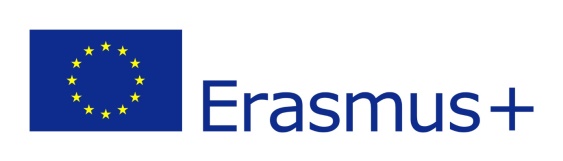 Zpráva z Job shadowing - Erasmus+KA1Mobility pedagogických pracovníkůStínování pedagogů v rámci projektu Education is the key - Erasmus+KA1 se zúčastnily Mgr. Petra Trunkátová a Mgr. Martina Menšíková. Toto stínování se uskutečnilo v období 3.3.2017 - 10.3.2017 a proběhlo na základní škole Discovery School, Discovery Drive, Kings Hill ve West Malling, UK. Pracovní cesta v začala odpoledne dne 2.3.2017 odletem z letiště Ostrava-Mošnov do Londýna na letiště Stansted. Pak pokračovala autobusem na nádraží Victoria a  odtud pak dále vlakem do Kentu, East Malling. Discovery school je škola s prvním vzdělávacím stupněm a patří k nejlépe hodnoceným základním školám v oblasti Kentu. Stínování pedagogů ve škole začalo v pátek 3.3.2017 a skončilo 10.3.2017. Kontaktem byla zástupkyně školy Ms. Jenny Baker, která na každý den připravila plán tak, aby se pedagogové mohli účastnit jak vyučovacích hodin, tak dalších aktivit, které ke škole patří.  Každý den byl zdokumentován v krátké zprávě, tyto jsou zahrnuty k této souhrnné zprávě. Náplní práce bylo stínování práce pedagogů, náslechy ve vybraných hodinách různých ročníků podle stanoveného rozvrhu (AJ, Music, PE, RE, Maths, Computing), schůzka s vedením školy a se zástupci zřizovatele a rodičů, přítomnost na poradách školy, na pravidelných setkáváních žáků školy (School Assembly), seznámení se s odpoledními kluby a aktivitami žáků, setkávání s ředitelem školy Mr. Jasonem Matthesem, speciálními pedagogy a přítomnost na poradě věnované problematice žáků se SVP a SPAS. Součástí sledování byla i evaluace žáků, jednotlivé assesments, písemné práce a testování žáků a srovnávání obtížnosti testů.Dále se pedagogové seznámili s dokumenty školy, celoročním a týdenním plánem.  Součástí stínování byla rovněž konzultace se zástupkyní školy, kde byly zodpovězeny zásadní otázky týkající se chodu školy, financování školy, spolupráce s rodiči a přáteli školy, výčet celoroční akcí a událostí pořádaných školou. Byly probrány podobnosti a odlišnosti obou školních systémů a multikulturní odlišnosti. Pedagogové byli poučeni o bezpečnostních zásadách školy. Pedagogové se seznámili se způsobem přípravy vyučujících, který je díky větší propojenosti školy odlišný, s prací vyučujících v jednotlivých ročnících, s vybaveností školy. Škola je dobře vybavena a využívá ve velké míře ICT (interaktivní tabule, notebooky, počítače aj.). Vzhledem k zaměření naší školy na využívání metody CLIL, bylo velmi zajímavé vidět práci s materiály do výuky jednotlivých předmětů. Velmi inspirativní byly nástěnné materiály, kterými je škola bohatě vybavena a které by mohly být využity na domovské škole. Během stínování bylo zjištěno, že škola pracuje vzhledem k jejímu uspořádání jako větší ucelená komunita s vlastní hymnou a sounáležitostí. Žáci nosí do školy uniformy, jejich chování je velice uspokojivé, jsou neustále motivováni a hodnoceni na jednotlivých setkáváních v rámci jednotlivých týdnů. Vzdělávání probíhá v 1,5 hodinových celcích, začátek a konec výuky je odlišný. Ve škole je kladen veliký důraz na respekt mezi lidmi, mezi žáky a učiteli, ale také mezi učiteli navzájem. Ve škole nezvoní, panuje tam velmi pohodová a klidná atmosféra, pravidla slušného chování jsou však striktně vyžadována. Škola pořádá během roku mnoho aktivit ve spolupráci s rodiči, jejich zapojenost do chodu školy je však různá. Během pohovorů s učiteli byly zjištěny podobné problémy jako na českých školách (zasahování rodičů do chodu školy, multikulturní odlišnosti,obtížnost získávání dalších financí atd. atd.) Stínování bylo ukončeno dne 10.3.2017 odjezdem od školy, cestou na letiště Stasted a odletem do Prahy, dale pak vlakem do Ostravy, kde dne 11.3. v 2.58 byla cesta ukončena na  na nádraží Ostrava Hlavní nádraží. Časový rozvrh cesty:Odjezd: čtvrtek 2.3.2017Ostrava Mošnov: odlet 17.45Londýn Stansted: přílet 19.45Časový posunLondýn Stansted – Victoria Station autobus: 20.20 – 22.00Victoria Station – East Malling vlak: 22.22 – 23.17Příjezd: pátek 10.3.2017 / sobota 11.3.2017The Discovery School – West Malling autobus: 11.33 – 11.50West Malling – Victoria Station vlak: 12.15 – 13.07Victoria Station – Londýn Stansted: 13.25 – 15.10Londýn Stansted – Praha odlet: 17.15 – 18.45Časový posunAirport Express autobus – Praha Hl. Nádraží: 20.53 – 21.31Praha Hl. Nádraží – Ostrava Hl. Nádraží: 23.09 – 2.58PobytUbytování – King and Queen, New Road, East Malling KentStrava – pouze snídaně  v rámci ubytování								Mgr. Martina Menšíková